Reception Timetable Week commencing – 1.3.21Thank you for everything you have done with your children during Lockdown.We are looking forward to welcoming them back to school.The Reception TeamMondayMondayTuesdayTuesdayWednesdayWednesdayThursdayThursdayThursdayFridayDaily Workout 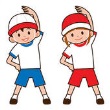 Complete a CBeebies Andy’s Wild Workout https://www.bbc.co.uk/programmes/p06tmmvzComplete a CBeebies Andy’s Wild Workout https://www.bbc.co.uk/programmes/p06tmmvz5 a Dayhttps://player.5-a-day.tv/User name – FPS53Password – KS9vS3xd​5 a Dayhttps://player.5-a-day.tv/User name – FPS53Password – KS9vS3xd​Complete a yoga session Cosmic Kids Yoga www.youtube.com/user/CosmicKidsYogaComplete a yoga session Cosmic Kids Yoga www.youtube.com/user/CosmicKidsYoga5 a Dayhttps://player.5-a-day.tv/User name – FPS53Password – KS9vS3xd​5 a Dayhttps://player.5-a-day.tv/User name – FPS53Password – KS9vS3xd​5 a Dayhttps://player.5-a-day.tv/User name – FPS53Password – KS9vS3xd​Complete one of the  P.E or Fitness sessions on the  Joe Wicks Kids                     Workouts websiteOn-line daily                   Phonics lessons 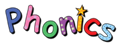  Additional activities             for Phonics9.00amOn-line phonics lesson( Consolidation and                   recap oi, er )Phonics powerpoints also available on website Complete an activity  in the                                      Phonics Books supplied                                     ( appropriate to your                      child’s ability ) Log onto Bug Club and read  your next allocated book9.00amOn-line phonics lesson( Consolidation and                   recap oi, er )Phonics powerpoints also available on website Complete an activity  in the                                      Phonics Books supplied                                     ( appropriate to your                      child’s ability ) Log onto Bug Club and read  your next allocated book9.00amOn-line phonics lesson( Consolidation and                   recap ear, air )Phonics powerpoints also available on website Play some Phonics games on Phonics Playwww.phonicsplay.co.ukUsername – jan21Password – home Click on ResourcesLog onto Bug Club and read your next allocated book9.00amOn-line phonics lesson( Consolidation and                   recap ear, air )Phonics powerpoints also available on website Play some Phonics games on Phonics Playwww.phonicsplay.co.ukUsername – jan21Password – home Click on ResourcesLog onto Bug Club and read your next allocated book9.00amOn-line phonics lesson( Tricky words consolidation and Tricky Word bingo )       Phonics powerpoints also available on website Complete an activity in the Phonics Books supplied                                     ( appropriate to your                   child’s ability )Log onto Bug Club and read your next allocated book9.00amOn-line phonics lesson( Tricky words consolidation and Tricky Word bingo )       Phonics powerpoints also available on website Complete an activity in the Phonics Books supplied                                     ( appropriate to your                   child’s ability )Log onto Bug Club and read your next allocated book9.00amWorld Book Day Share your favourite           book with the class 9.00amWorld Book Day Share your favourite           book with the class 9.00amWorld Book Day Share your favourite           book with the class 9.00amWelcome Back to School What are we looking forward to?Any questions?On-line daily                   Phonics lessons  Additional activities             for Phonics9.00amOn-line phonics lesson( Consolidation and                   recap oi, er )Phonics powerpoints also available on website Complete an activity  in the                                      Phonics Books supplied                                     ( appropriate to your                      child’s ability ) Log onto Bug Club and read  your next allocated book9.00amOn-line phonics lesson( Consolidation and                   recap oi, er )Phonics powerpoints also available on website Complete an activity  in the                                      Phonics Books supplied                                     ( appropriate to your                      child’s ability ) Log onto Bug Club and read  your next allocated book9.00amOn-line phonics lesson( Consolidation and                   recap ear, air )Phonics powerpoints also available on website Play some Phonics games on Phonics Playwww.phonicsplay.co.ukUsername – jan21Password – home Click on ResourcesLog onto Bug Club and read your next allocated book9.00amOn-line phonics lesson( Consolidation and                   recap ear, air )Phonics powerpoints also available on website Play some Phonics games on Phonics Playwww.phonicsplay.co.ukUsername – jan21Password – home Click on ResourcesLog onto Bug Club and read your next allocated book9.00amOn-line phonics lesson( Tricky words consolidation and Tricky Word bingo )       Phonics powerpoints also available on website Complete an activity in the Phonics Books supplied                                     ( appropriate to your                   child’s ability )Log onto Bug Club and read your next allocated book9.00amOn-line phonics lesson( Tricky words consolidation and Tricky Word bingo )       Phonics powerpoints also available on website Complete an activity in the Phonics Books supplied                                     ( appropriate to your                   child’s ability )Log onto Bug Club and read your next allocated book**Log in at 10.30am**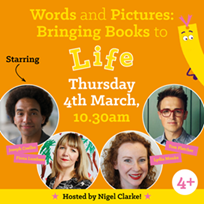 **Log in at 10.30am****Log in at 10.30am****9.30am**Whole School Assembly with Mrs BrowneWorld Book Day On-line daily                   Phonics lessons  Additional activities             for Phonics9.00amOn-line phonics lesson( Consolidation and                   recap oi, er )Phonics powerpoints also available on website Complete an activity  in the                                      Phonics Books supplied                                     ( appropriate to your                      child’s ability ) Log onto Bug Club and read  your next allocated book9.00amOn-line phonics lesson( Consolidation and                   recap oi, er )Phonics powerpoints also available on website Complete an activity  in the                                      Phonics Books supplied                                     ( appropriate to your                      child’s ability ) Log onto Bug Club and read  your next allocated book9.00amOn-line phonics lesson( Consolidation and                   recap ear, air )Phonics powerpoints also available on website Play some Phonics games on Phonics Playwww.phonicsplay.co.ukUsername – jan21Password – home Click on ResourcesLog onto Bug Club and read your next allocated book9.00amOn-line phonics lesson( Consolidation and                   recap ear, air )Phonics powerpoints also available on website Play some Phonics games on Phonics Playwww.phonicsplay.co.ukUsername – jan21Password – home Click on ResourcesLog onto Bug Club and read your next allocated book9.00amOn-line phonics lesson( Tricky words consolidation and Tricky Word bingo )       Phonics powerpoints also available on website Complete an activity in the Phonics Books supplied                                     ( appropriate to your                   child’s ability )Log onto Bug Club and read your next allocated book9.00amOn-line phonics lesson( Tricky words consolidation and Tricky Word bingo )       Phonics powerpoints also available on website Complete an activity in the Phonics Books supplied                                     ( appropriate to your                   child’s ability )Log onto Bug Club and read your next allocated book**Log in at 10.30am****Log in at 10.30am****Log in at 10.30am**Log onto Bug Club and read your next allocated bookHandwriting Log onto Busy Things – Upper Reception - Literacy, Communication and Language – Handwriting  - Choose an activity Log onto Busy Things – Upper Reception - Literacy, Communication and Language – Handwriting  - Choose an activity Log onto Busy Things – Upper Reception - Literacy, Communication and Language – Handwriting  - Choose an activity Log onto Busy Things – Upper Reception - Literacy, Communication and Language – Handwriting  - Choose an activity Log onto Busy Things – Upper Reception - Literacy, Communication and Language – Handwriting  - Choose an activity Log onto Busy Things – Upper Reception - Literacy, Communication and Language – Handwriting  - Choose an activity Log onto Busy Things – Upper Reception - Literacy, Communication and Language – Handwriting  - Choose an activity Log onto Busy Things – Upper Reception - Literacy, Communication and Language – Handwriting  - Choose an activity Log onto Busy Things – Upper Reception - Literacy, Communication and Language – Handwriting  - Choose an activity Log onto Busy Things – Upper Reception - Literacy, Communication and Language – Handwriting  - Choose an activity Maths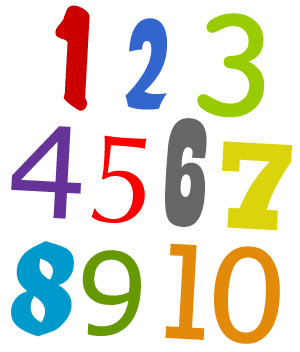 Comparing numbers to 10Bonds to 10 Log on to https://whiterosemaths.com                        /homelearning Click on Early YearsClick on Building 9 and 10 Week 2Counting back from 10Click on Session 1 – watch the video and then complete the activity by clicking on  Get the Activity Log on to https://whiterosemaths.com                        /homelearning Click on Early YearsClick on Building 9 and 10 Week 2Counting back from 10Click on Session 1 – watch the video and then complete the activity by clicking on  Get the Activity Log on to https://whiterosemaths.com                        /homelearning Click on Early YearsClick on Building 9 and 10 Week 2Comparing numbers within 10Click on Session 2 – watch the video and then complete the activity by clicking on  Get the Activity Log on to https://whiterosemaths.com                        /homelearning Click on Early YearsClick on Building 9 and 10 Week 2Comparing numbers within 10Click on Session 2 – watch the video and then complete the activity by clicking on  Get the Activity Log on to https://whiterosemaths.com                        /homelearning Click on Early YearsClick on Building 9 and 10 Week 2Comparing numbers within 10Click on Session 3 – watch the video and then complete the activity by clicking on  Get the Activity Log on to https://whiterosemaths.com                        /homelearning Click on Early YearsClick on Building 9 and 10 Week 2Comparing numbers within 10Click on Session 3 – watch the video and then complete the activity by clicking on  Get the Activity Log on to https://whiterosemaths.com                        /homelearning Click on Early YearsClick on Building 9 and 10 Week 2Making 10 Click on Session 4 – watch the video and then complete the activity by clicking on  Get the Activity Log on to https://whiterosemaths.com                        /homelearning Click on Early YearsClick on Building 9 and 10 Week 2Making 10 Click on Session 4 – watch the video and then complete the activity by clicking on  Get the Activity Log on to https://whiterosemaths.com                        /homelearning Click on Early YearsClick on Building 9 and 10 Week 2Making 10 Click on Session 4 – watch the video and then complete the activity by clicking on  Get the Activity Log on to https://whiterosemaths.com                        /homelearning Click on Early YearsClick on Building 9 and 10 Week 2Making 10 Click on Session 5 – watch the video and then complete the activity by clicking on  Get the Activity 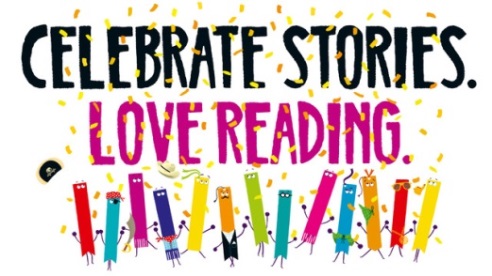 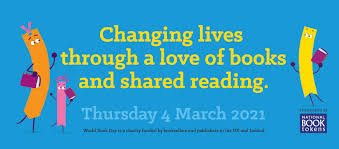 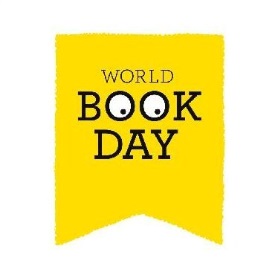 Writing Attempts to write short sentences in meaningful contextsWriting Attempts to write short sentences in meaningful contextsExploring and Using                  Media and MaterialsManipulates materials to achieve a planned effectExploring and Using                  Media and MaterialsManipulates materials to achieve a planned effectWellbeing Wednesday Wellbeing Wednesday  Understanding the WorldTechnologyCompletes a simple programme on a computer Understanding the WorldTechnologyCompletes a simple programme on a computer Reading Enjoys an increasing                  range of books  Reading Enjoys an increasing                  range of books  Reading Enjoys an increasing                  range of books  Reading Enjoys an increasing                  range of books What’s your favourite story?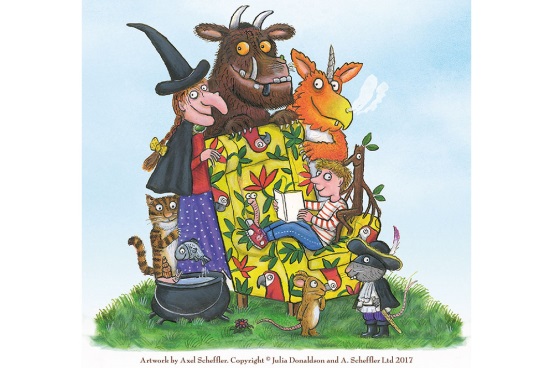 Draw a picture from the             story in your book and then write about why it is your favourite book.OR Make your own story book ( template on website ) Don’t forget to use your phonics knowledge, finger spaces and full stops.Additional challengeUse capital  letters at the beginning of your sentence What’s your favourite story?Draw a picture from the             story in your book and then write about why it is your favourite book.OR Make your own story book ( template on website ) Don’t forget to use your phonics knowledge, finger spaces and full stops.Additional challengeUse capital  letters at the beginning of your sentence Make an origami book corner Copy and paste the link belowfor instructionshttps://www.youtube.com/watch?v=YVkJPCp_1UQ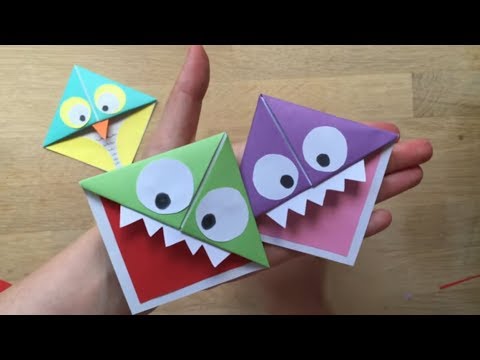 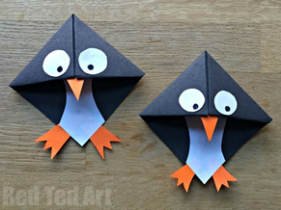 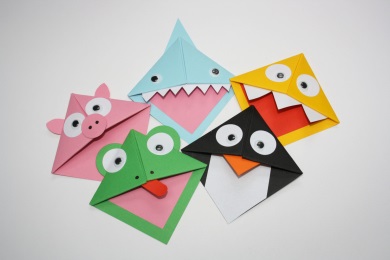 Make an origami book corner Copy and paste the link belowfor instructionshttps://www.youtube.com/watch?v=YVkJPCp_1UQ    Share a Story afternoonCopy and paste the link belowto listen to some stories and get activitieshttps://www.worldbookday.com/share-a-story-corner/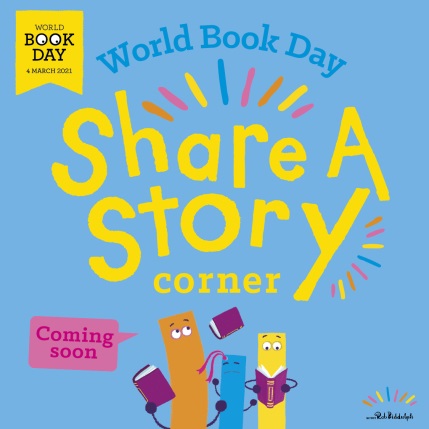     Share a Story afternoonCopy and paste the link belowto listen to some stories and get activitieshttps://www.worldbookday.com/share-a-story-corner/Log into Busy Things 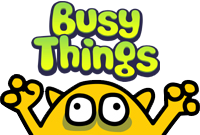 www.busythings.co.ukUsername – home16000Password – CHILDUpper Reception Literacy, Communication and Language   Traditional Tales Chose a story to explore 2pm Whole School Assembly  with Miss JamesLog into Busy Things www.busythings.co.ukUsername – home16000Password – CHILDUpper Reception Literacy, Communication and Language   Traditional Tales Chose a story to explore 2pm Whole School Assembly  with Miss JamesWorld Book Day                        Scavenger Hunt ( template on website )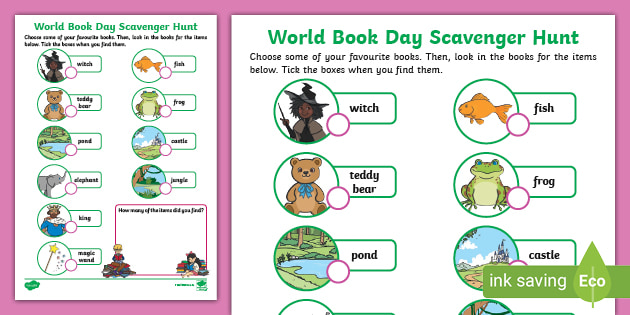 Make something from Max’s Monster Cookbook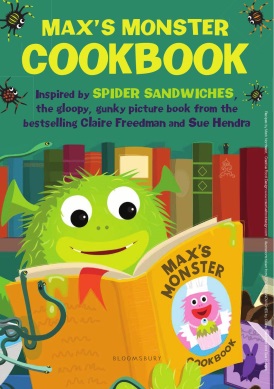 ( on the website )World Book Day                        Scavenger Hunt ( template on website )Make something from Max’s Monster Cookbook( on the website )World Book Day                        Scavenger Hunt ( template on website )Make something from Max’s Monster Cookbook( on the website )World Book Day                        Scavenger Hunt ( template on website )Make something from Max’s Monster Cookbook( on the website )